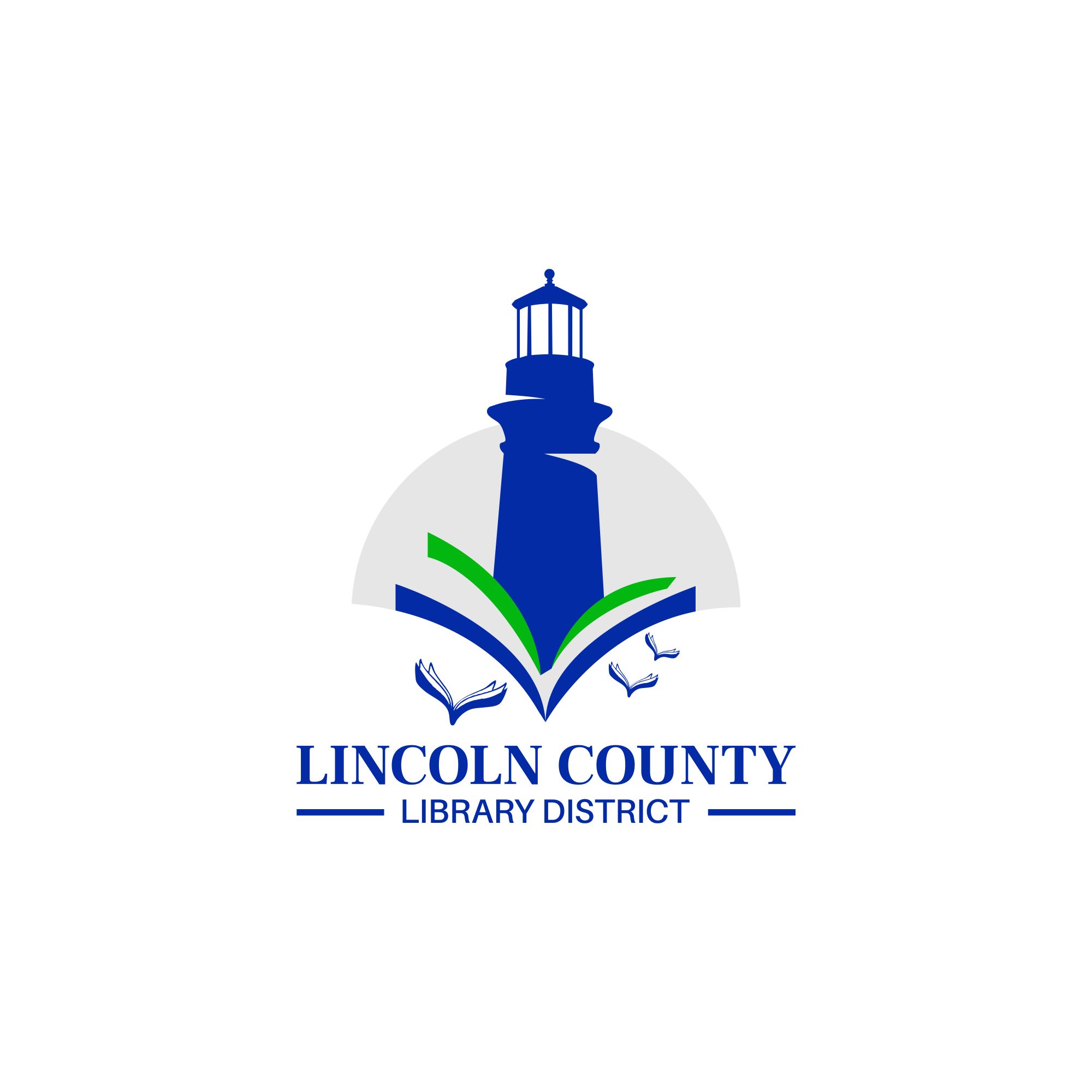 MinutesLincoln County Library DistrictBoard MeetingNovember 8, 202212:00 p.m.ZoomATTENDANCE—BOARDChris BoyleVirginia TardaewetherCarla ClarkSusan Garner ATTENDANCE—STAFFMaryKay Dahlgreen, District DirectorGUESTSCarson BlockBonnie NicholsLaura KimberlyDeborah TrustyDan McClureClaire SlobodkaCALL TO ORDER Chris Boyle called the Regular Board Meeting to order at 12:00 p.m.	CALL THE ROLL AND ESTABLISH QUORUMQuorum was established.PUBLIC COMMENTAPPROVAL OF MEETING MINUTESSusan moved and Carla seconded approval of the Regular Board minutes of October 11, 2022.  Passed unanimously.BOARD MEMBER REPORTSDIRECTOR’S REPORTLincoln County Reads 2022 has concluded. We did not have high participation in the programs held on October 16th with Silvia Moreno Garcia but those who did attend were very pleased with the program. We will begin planning for Lincoln County Reads 2023 in December.On September 18, 2022 MaryKay met with Sophia Roberts, Field Representative for Senator Merkley. The meeting was planned to discuss national special district issues but we also talked about libraries and I asked her to thank the Senator for his continued support of libraries. MaryKay visited classes at Crestview Heights Elementary in Waldport on October 19th and had a very enjoyable time with the children and school librarian, Harris. MaryKay and Laura Kimberly, Newport Public Library, were on the Newport Today radio show on KNPT on Thursday October 20. MaryKay talked about events and activities at libraries in the District.MaryKay completed the Public Library Survey for LCLD that is required annually from the State Library of Oregon. Carol completed the Public Library survey for the Siletz Public Library. They were due by October 31, 2022.MaryKay met with Paul Nielsen of Isler CPA, our auditing firm, on Thursday November 3 to discuss our audit which is due by December 31, 2022. UpcomingMaryKay will be attending an SDAO Board meeting on November 15-16, 2022 in Salem. This is a regular Board meeting. November 11,2022 Veteran’s Day HolidayNovember 24,2022 Thanksgiving HolidayFINANCIAL REPORTWe have added a fiscal year to date column to the monthly report since we are on a biennial budget. We have started receiving our 2022-2023 tax revenue. OLD BUSINESSLCLD Integrated Library System Feasibility StudyCarson Block presented the results of the ILS Feasibility Study that was funded by Library Services and Technology Act from the State Library of Oregon. The study is available on the LCLD website as is a recording of this presentation. Chris commented that the results of this study emphasize the importance of hiring a new director before MaryKay’s retirement so they can be aware of the importance of a new, combined ILS for the District. Library Service Agreements UpdateAll five of the Library Services Agreements have been signed so funding will move forward.Building Purchase UpdateStill waiting. MaryKay checks in with Ron on a regular basis and he is waiting Paid Leave OregonMaryKay introduced a new mandatory State of Oregon program that will take effect in 2023 that will provide up to 12 weeks of paid leave for a variety of situations for Oregonians. Since LCLD has fewer than 25 employees we don’t need to contribute but if we do we will be eligible for grants to backfill employees on paid leave.  MaryKay will have the expected LCLD cost for the Board at the December Board meeting. GOOD OF THE ORDERNEXT DISTRICT MEETINGThe next regular meeting of the LCLD Board will be held on Tuesday December 13, 2022 at noon at the LCLD office and on zoom.ADJOURNMENTMeeting adjourned at 1:08 p.m.